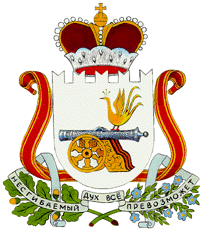 СОВЕТ ДЕПУТАТОВ  ДИВАСОВСКОГО СЕЛЬСКОГО ПОСЕЛЕНИЯСМОЛЕНСКОГО РАЙОНА СМОЛЕНСКОЙ ОБЛАСТИРЕШЕНИЕ от 12 августа 2019 года    № 27В соответствии с Федеральным законом от 26.12.2008 № 294-ФЗ «О защите прав юридических лиц и индивидуальных предпринимателей при осуществлении государственного контроля (надзора) и муниципального контроля», Федеральным законом от 06.10.2003 № 131-ФЗ «Об общих принципах организации местного самоуправления в Российской Федерации», руководствуясь Уставом Дивасовского сельского поселения, Совет депутатов Дивасовского сельского поселения Смоленского района Смоленской области РЕШИЛ:1. Утвердить Порядок ведения перечня видов муниципального контроля и органов местного самоуправления Дивасовского сельского поселения Смоленского района Смоленской области, уполномоченных на их осуществление (приложение №1).2. Утвердить форму перечня видов муниципального контроля и органов местного самоуправления Дивасовского сельского поселения Смоленского района Смоленской области, уполномоченных на их осуществление (приложение № 2).3. настоящее решение вступает в силу с момента его официального опубликования в  газете «Сельская правда»  и разместить на официальном сайте Администрации Дивасовского сельского поселения Смоленского района  в информационно-телекоммуникационной сети «Интернет» (divasy.smol-ray.ru).Глава муниципального образованияДивасовского сельского поселенияСмоленского района Смоленской области                                        С.Б. ВласенковаПриложение № 1к Решению Совета депутатовДивасовского сельского поселенияСмоленского района Смоленской областиот 12.08.2019 года № 27ПОРЯДОКведения Перечня видов муниципального контроля и органов местного самоуправления Дивасовского сельского поселения Смоленского района Смоленской  области, уполномоченных на их осуществление     1. Настоящий Порядок ведения Перечня видов муниципального контроля и органов местного самоуправления Дивасовского сельского поселения Смоленского района Смоленской  области, уполномоченных на их осуществление, разработан в целях обеспечения соблюдения прав юридических лиц и индивидуальных предпринимателей при осуществлении муниципального контроля на территории Дивасовского сельского поселения Смоленского района Смоленской  области, обеспечения доступности и прозрачности сведений об осуществлении видов муниципального контроля органами местного самоуправления, уполномоченными на их осуществление.     2. Перечень видов муниципального контроля и органов местного самоуправления Дивасовского сельского поселения Смоленского района Смоленской  области, уполномоченных на их осуществление (далее-Перечень), представляет собой систематизированный свод сведений:- о видах муниципального контроля, осуществляемого органами местного самоуправления Дивасовского сельского поселения Смоленского района Смоленской  области;- об органах местного самоуправления Дивасовского сельского поселения Смоленского района Смоленской  области, уполномоченных на осуществление соответствующих видов муниципального контроля на территории поселения.     3. Формирование и ведение Перечня осуществляется Администрацией Дивасовского сельского поселения Смоленского района Смоленской  области на основании нормативных правовых актов о принятии, прекращении действия или изменении правовых норм, наделяющих орган местного самоуправления полномочиями по осуществлению соответствующего вида муниципального контроля.     4. Ведение Перечня включает в себя следующие процедуры:     4.1. Включение в Перечень сведений с присвоением регистрационного номера;     4.2. Внесение изменений в сведения, содержащиеся в Перечне;     4.3. Исключение сведений из Перечня.     4. В Перечень включается следующая информация:- наименование вида муниципального контроля, осуществляемого на территории Дивасовского сельского поселения Смоленского района Смоленской  области;- наименование органа местного самоуправления Дивасовского сельского поселения Смоленского района Смоленской  области, уполномоченного на осуществление соответствующего вида муниципального контроля (с указанием наименования отдела органа местного самоуправления, наделенного соответствующими полномочиями);- реквизиты нормативных правовых актов Российской Федерации, Смоленской области, муниципальных правовых актов Дивасовского сельского поселения Смоленского района Смоленской  области, регулирующих соответствующий вид муниципального контроля (в последней действующей редакции).     6. Основанием для внесения изменений в сведения, содержащиеся в Перечне, либо исключения из Перечня является принятие нормативного правового акта о введении в действие, прекращении действия или изменении правовых норм, наделяющих орган местного самоуправления Дивасовского сельского поселения Смоленского района Смоленской  области полномочиями по осуществлению соответствующего муниципального контроля.     7. Внесение изменений в Перечень осуществляется в течение 10 рабочих дней со дня принятия (издания) муниципального правового акта, предусмотренного пунктом 6 Порядка, или внесения в него изменений.     8. Ответственность за своевременную актуализацию и достоверность сведений Перечня несет Администрация Дивасовского сельского поселения Смоленского района Смоленской  области.     9. Информация, включенная в Перечень, является общедоступной. Актуальная версия Перечня подлежит размещения на официальном сайте Администрации Дивасовского сельского поселения Смоленского района Смоленской области в информационно-телекоммуникационной сети «Интернет» в течение 10 рабочих дней со дня внесения соответствующих изменений, дополнений в Перечень.   Приложение № 2к Решению Совета депутатовДивасовского сельского поселенияСмоленского района Смоленской областиот  12.08.2019 года № 27ФОРМА ПЕРЕЧНЯвидов муниципального контроля и органов местного самоуправленияДивасовского сельского поселения Смоленского района Смоленской области, уполномоченных на их осуществлениеОб утверждении Порядка ведения перечня видов муниципального контроля и органов местного самоуправления Дивасовского сельского поселения Смоленского района Смоленской области, уполномоченных на их осуществление№ п/пНаименование вида муниципального контроляНаименование органа (специалиста), уполномоченного на осуществление соответствующего вида муниципального контроляНаименование и реквизиты нормативного правового акта, которым предусмотрено осуществление муниципального контроляНаименование и реквизиты муниципального нормативного правового акта, которым утвержден порядок осуществления муниципального контроля и (или) административный регламент осуществления муниципального контроля1.